LA ESCARAPELA DEL PERÚ4º FORMACIÓN CIUDADANA Y CÍVICAINTRODUCCIÓN.La escarapela del Perú es un distintivo nacional de los peruanos. Los colores de la cinta de esta escarapela tienen la misma disposición de los de la bandera nacional. Fue un símbolo nacional oficial a inicios de la historia republicana.Se utiliza comúnmente prendida, a manera de insignia, en el lado izquierdo del pecho durante todo el mes de julio. Está muy arraigada la costumbre de su uso durante el mes de julio, en el que se celebran las Fiestas Patrias, en las instituciones estatales y en algunas privadas a nivel nacional.Originalmente de tela, la escarapela luego adoptó formas más prácticas, siendo utilizada mayoritariamente en forma de prendedor de metal.Actualmente, una parte de la población peruana sí la considera como un símbolo patrio, mientras que otra parte de la población peruana no la considera como un símbolo patrio.HISTORIA: Origen e historia de la Escarapela peruanaFue instituido por José de San Martín en 1820 para el uso del ejército patriota, aunque luego paso a ser usada por civiles para identificarse como patriotas y distinguirse de los realistas.La Escarapela del Perú tiene mucha historia, hablamos desde la época de la independencia, la cual fue instituida por José de San Martin el 21 octubre 1820.Nuestra escarapela fue usada en un inicio por el ejército patriota y posteriormente en el proceso de la independencia, fue usada por los civiles para identificarse como patriotas de los realistas que llevaban símbolos del reino de España.La escarapela Fue establecida, junto a la bandera y el escudo, por decreto de Simón Bolívar de 25 de febrero de 1825, aunque en esta época no existe alguna regulación que exija su uso, pero creemos que mejor que ello es la convicción de ser peruanos que nos impulsa su uso durante el mes de Julio, mes de nuestra independencia.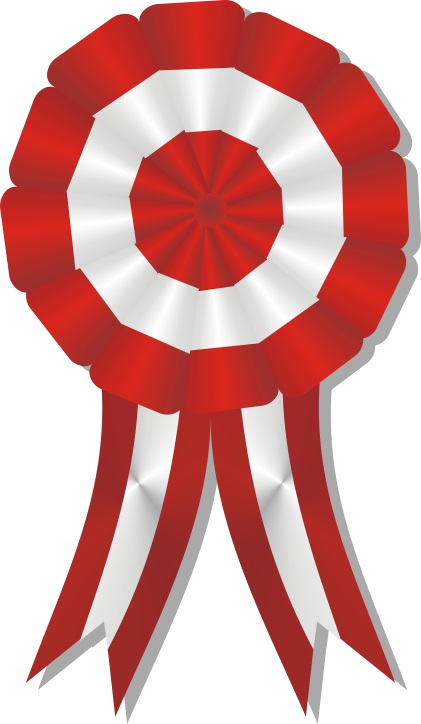 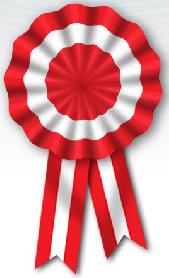 